Jakarta, 29 Februari 2018Mengetahui, 										Ketua Program Studi,								Dosen Pengampu,Mury Kuswari, S.Pd, M.Si								Anugrah Novianti, SGz, M.GiziEVALUASI PEMBELAJARANKomponen penilaian :Kehadiran = 20 %Tugas = 20 %UTS = 30 %UAS = 30 %Jakarta, 29 Februari 2018Mengetahui, 										Ketua Program Studi,								Dosen Pengampu,Mury Kuswari, S.Pd, M.Si								Anugrah Novianti, SGz, M.Gizi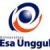 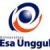 RENCANA PEMBELAJARAN SEMESTER GANJIL 2016/2017RENCANA PEMBELAJARAN SEMESTER GANJIL 2016/2017RENCANA PEMBELAJARAN SEMESTER GANJIL 2016/2017RENCANA PEMBELAJARAN SEMESTER GANJIL 2016/2017RENCANA PEMBELAJARAN SEMESTER GANJIL 2016/2017RENCANA PEMBELAJARAN SEMESTER GANJIL 2016/2017RENCANA PEMBELAJARAN SEMESTER GANJIL 2016/2017RENCANA PEMBELAJARAN SEMESTER GANJIL 2016/2017RENCANA PEMBELAJARAN SEMESTER GANJIL 2016/2017RENCANA PEMBELAJARAN SEMESTER GANJIL 2016/2017PROGRAM STUDI ILMU GIZIPROGRAM STUDI ILMU GIZIPROGRAM STUDI ILMU GIZIPROGRAM STUDI ILMU GIZIPROGRAM STUDI ILMU GIZIPROGRAM STUDI ILMU GIZIPROGRAM STUDI ILMU GIZIPROGRAM STUDI ILMU GIZIPROGRAM STUDI ILMU GIZIPROGRAM STUDI ILMU GIZIUNIVERSITAS ESA UNGGULUNIVERSITAS ESA UNGGULUNIVERSITAS ESA UNGGULUNIVERSITAS ESA UNGGULUNIVERSITAS ESA UNGGULUNIVERSITAS ESA UNGGULUNIVERSITAS ESA UNGGULUNIVERSITAS ESA UNGGULUNIVERSITAS ESA UNGGULUNIVERSITAS ESA UNGGULMata KuliahMata Kuliah:DIETETIK PENYAKIT DEGENERATIFDIETETIK PENYAKIT DEGENERATIFDIETETIK PENYAKIT DEGENERATIFKode MK:GIZ427GIZ427Mata Kuliah PrasyaratMata Kuliah Prasyarat:Prinsip Asuhan Gizi dan DietetikPrinsip Asuhan Gizi dan DietetikPrinsip Asuhan Gizi dan DietetikBobot MK:4 sks4 sksDosen PengampuDosen Pengampu:Anugrah Novianti, S.Gz, M.GiziMertien Sapang, S.Gz, M.SiAnugrah Novianti, S.Gz, M.GiziMertien Sapang, S.Gz, M.SiAnugrah Novianti, S.Gz, M.GiziMertien Sapang, S.Gz, M.SiKode Dosen:7316752573167525Alokasi WaktuAlokasi Waktu:Tatap muka 14 x 100 menit (teori) dan 14 x 140 menit (praktik)Tatap muka 14 x 100 menit (teori) dan 14 x 140 menit (praktik)Tatap muka 14 x 100 menit (teori) dan 14 x 140 menit (praktik)Tatap muka 14 x 100 menit (teori) dan 14 x 140 menit (praktik)Tatap muka 14 x 100 menit (teori) dan 14 x 140 menit (praktik)Tatap muka 14 x 100 menit (teori) dan 14 x 140 menit (praktik)Tatap muka 14 x 100 menit (teori) dan 14 x 140 menit (praktik)Capaian PembelajaranCapaian Pembelajaran:Memahami dan menjelaskan tentang proses memasak/mengolah makanan untuk jenis diet penyakit degeneratif atau penyakit tidak menular Mahasiswa dapat melakukan pemecahan masalah sesuai asuhan gizi terstandar pada kasus-kasus penyakit degeneratif atau penyakit tidak menularMemahami dan menjelaskan tentang proses memasak/mengolah makanan untuk jenis diet penyakit degeneratif atau penyakit tidak menular Mahasiswa dapat melakukan pemecahan masalah sesuai asuhan gizi terstandar pada kasus-kasus penyakit degeneratif atau penyakit tidak menularMemahami dan menjelaskan tentang proses memasak/mengolah makanan untuk jenis diet penyakit degeneratif atau penyakit tidak menular Mahasiswa dapat melakukan pemecahan masalah sesuai asuhan gizi terstandar pada kasus-kasus penyakit degeneratif atau penyakit tidak menularMemahami dan menjelaskan tentang proses memasak/mengolah makanan untuk jenis diet penyakit degeneratif atau penyakit tidak menular Mahasiswa dapat melakukan pemecahan masalah sesuai asuhan gizi terstandar pada kasus-kasus penyakit degeneratif atau penyakit tidak menularMemahami dan menjelaskan tentang proses memasak/mengolah makanan untuk jenis diet penyakit degeneratif atau penyakit tidak menular Mahasiswa dapat melakukan pemecahan masalah sesuai asuhan gizi terstandar pada kasus-kasus penyakit degeneratif atau penyakit tidak menularMemahami dan menjelaskan tentang proses memasak/mengolah makanan untuk jenis diet penyakit degeneratif atau penyakit tidak menular Mahasiswa dapat melakukan pemecahan masalah sesuai asuhan gizi terstandar pada kasus-kasus penyakit degeneratif atau penyakit tidak menularMemahami dan menjelaskan tentang proses memasak/mengolah makanan untuk jenis diet penyakit degeneratif atau penyakit tidak menular Mahasiswa dapat melakukan pemecahan masalah sesuai asuhan gizi terstandar pada kasus-kasus penyakit degeneratif atau penyakit tidak menularSESIKEMAMPUANAKHIRMATERI PEMBELAJARANMATERI PEMBELAJARANBENTUK PEMBELAJARANSUMBER PEMBELAJARANSUMBER PEMBELAJARANSUMBER PEMBELAJARANSUMBER PEMBELAJARANINDIKATORPENILAIAN1Mahasiswa mampu menguraikan pengertian dietetik penyakit degeneratifPengantar :Kontrak pembelajaran, pengertian dietetik penyakit degeneratifPengantar :Kontrak pembelajaran, pengertian dietetik penyakit degeneratifMetoda contextual instructionMedia : kelas, komputer, LCD, whiteboard, web Krause’s,Kathleen Mahan, Sylvia Escoot Stump. Food, Nutrition, & Diet Therapy. edisi ke 13, Saunders, 2012.AsDI, PERSAGI. 2011. Proses Asuhan Gizi Terstandar. Jakarta : Abadi Publishing & Printing. Almatsier, Sunita. 2006. Penuntun Diet edisi baru.  Instalasi Gizi RSCM & ASDI. Jakarta : Gramedia.Tuti Soenardi. 2014. Mengangkat Gizi Kuliner dan Makanan Rumah Sakit. Jakarta : Gramedia Pustaka UtamaKrause’s,Kathleen Mahan, Sylvia Escoot Stump. Food, Nutrition, & Diet Therapy. edisi ke 13, Saunders, 2012.AsDI, PERSAGI. 2011. Proses Asuhan Gizi Terstandar. Jakarta : Abadi Publishing & Printing. Almatsier, Sunita. 2006. Penuntun Diet edisi baru.  Instalasi Gizi RSCM & ASDI. Jakarta : Gramedia.Tuti Soenardi. 2014. Mengangkat Gizi Kuliner dan Makanan Rumah Sakit. Jakarta : Gramedia Pustaka UtamaKrause’s,Kathleen Mahan, Sylvia Escoot Stump. Food, Nutrition, & Diet Therapy. edisi ke 13, Saunders, 2012.AsDI, PERSAGI. 2011. Proses Asuhan Gizi Terstandar. Jakarta : Abadi Publishing & Printing. Almatsier, Sunita. 2006. Penuntun Diet edisi baru.  Instalasi Gizi RSCM & ASDI. Jakarta : Gramedia.Tuti Soenardi. 2014. Mengangkat Gizi Kuliner dan Makanan Rumah Sakit. Jakarta : Gramedia Pustaka UtamaKrause’s,Kathleen Mahan, Sylvia Escoot Stump. Food, Nutrition, & Diet Therapy. edisi ke 13, Saunders, 2012.AsDI, PERSAGI. 2011. Proses Asuhan Gizi Terstandar. Jakarta : Abadi Publishing & Printing. Almatsier, Sunita. 2006. Penuntun Diet edisi baru.  Instalasi Gizi RSCM & ASDI. Jakarta : Gramedia.Tuti Soenardi. 2014. Mengangkat Gizi Kuliner dan Makanan Rumah Sakit. Jakarta : Gramedia Pustaka UtamaMenguraikan pengertian dietetikpenyakit degeneratif2Mahasiswa mampu membuat asuhan gizi klinik kasus pasien Obesitas dan Diabetes Mellitus berdasarkan proses asuhan gizi terstandarSkrinning GiziAssessment /Pengkajian GiziDiagnosa GiziIntervensi Gizi (Terapi diet dan Terapi Edukasi)Monitoring dan EvaluasiSkrinning GiziAssessment /Pengkajian GiziDiagnosa GiziIntervensi Gizi (Terapi diet dan Terapi Edukasi)Monitoring dan EvaluasiMetoda contextual instructionMedia : kelas, komputer, LCD, whiteboard, web Krause’s,Kathleen Mahan, Sylvia Escoot Stump. Food, Nutrition, & Diet Therapy. edisi ke 13, Saunders, 2012.Price, Sylvia, Lorraine M. Wilson. 2006. Patofisiologi Konsep Klinis Proses Penyakit, Vol. 2, Ed. 6, Penerbit Buku Kedokteran EGC, JakartaAlmatsier, Sunita. 2006. Penuntun Diet edisi baru.  Instalasi Gizi RSCM & ASDI. Jakarta : Gramedia.Guyton, C. Arthur . 2007. Buku Ajar Fisiologi Kedokteran. Alih bahasa, Irawati ... [et al.] ; editor edisi bahasa indonesia, Luqman Yanuar Rachman ... [et al.]. –Ed. 11 – Jakarta: EGC, 2007Krause’s,Kathleen Mahan, Sylvia Escoot Stump. Food, Nutrition, & Diet Therapy. edisi ke 13, Saunders, 2012.Price, Sylvia, Lorraine M. Wilson. 2006. Patofisiologi Konsep Klinis Proses Penyakit, Vol. 2, Ed. 6, Penerbit Buku Kedokteran EGC, JakartaAlmatsier, Sunita. 2006. Penuntun Diet edisi baru.  Instalasi Gizi RSCM & ASDI. Jakarta : Gramedia.Guyton, C. Arthur . 2007. Buku Ajar Fisiologi Kedokteran. Alih bahasa, Irawati ... [et al.] ; editor edisi bahasa indonesia, Luqman Yanuar Rachman ... [et al.]. –Ed. 11 – Jakarta: EGC, 2007Krause’s,Kathleen Mahan, Sylvia Escoot Stump. Food, Nutrition, & Diet Therapy. edisi ke 13, Saunders, 2012.Price, Sylvia, Lorraine M. Wilson. 2006. Patofisiologi Konsep Klinis Proses Penyakit, Vol. 2, Ed. 6, Penerbit Buku Kedokteran EGC, JakartaAlmatsier, Sunita. 2006. Penuntun Diet edisi baru.  Instalasi Gizi RSCM & ASDI. Jakarta : Gramedia.Guyton, C. Arthur . 2007. Buku Ajar Fisiologi Kedokteran. Alih bahasa, Irawati ... [et al.] ; editor edisi bahasa indonesia, Luqman Yanuar Rachman ... [et al.]. –Ed. 11 – Jakarta: EGC, 2007Krause’s,Kathleen Mahan, Sylvia Escoot Stump. Food, Nutrition, & Diet Therapy. edisi ke 13, Saunders, 2012.Price, Sylvia, Lorraine M. Wilson. 2006. Patofisiologi Konsep Klinis Proses Penyakit, Vol. 2, Ed. 6, Penerbit Buku Kedokteran EGC, JakartaAlmatsier, Sunita. 2006. Penuntun Diet edisi baru.  Instalasi Gizi RSCM & ASDI. Jakarta : Gramedia.Guyton, C. Arthur . 2007. Buku Ajar Fisiologi Kedokteran. Alih bahasa, Irawati ... [et al.] ; editor edisi bahasa indonesia, Luqman Yanuar Rachman ... [et al.]. –Ed. 11 – Jakarta: EGC, 2007Mahasiswa mampu membuat dan menjelaskan proses asuhan gizi terstandar : Assessment /Pengkajian Gizi, Diagnosa Gizi, Intervensi Gizi, Monitoring dan Evaluasi untuk kasus pasien Obesitas dan Diabetes Melltus berikut dengan skrinning gizi yang dlakukan SESIKEMAMPUANAKHIRMATERI PEMBELAJARANMATERI PEMBELAJARANBENTUK PEMBELAJARANSUMBER PEMBELAJARANSUMBER PEMBELAJARANSUMBER PEMBELAJARANSUMBER PEMBELAJARANINDIKATORPENILAIAN3Mahasiswa mampu membuat dan menjelaskan menu Diet Rendah Kalori untuk penyakit Diabetes Mellitus (DM) dan atau ObesitasMenu 3x makan utama dan 2x selingan sesuai kebutuhan energi pasien DM tipe 2 dan atau status gizi obesitas yaitu ±1300-1500 kkalMenu 3x makan utama dan 2x selingan sesuai kebutuhan energi pasien DM tipe 2 dan atau status gizi obesitas yaitu ±1300-1500 kkalPraktikum masak di Laboratorium Kuliner GiziKrause’s,Kathleen Mahan, Sylvia Escoot Stump. Food, Nutrition, & Diet Therapy. edisi ke 13, Saunders, 2012.Price, Sylvia, Lorraine M. Wilson. 2006. Patofisiologi Konsep Klinis Proses Penyakit, Vol. 2, Ed. 6, Penerbit Buku Kedokteran EGC, JakartaAlmatsier, Sunita. 2006. Penuntun Diet edisi baru.  Instalasi Gizi RSCM & ASDI. Jakarta : Gramedia.Guyton, C. Arthur . 2007. Buku Ajar Fisiologi Kedokteran. Alih bahasa, Irawati ... [et al.] ; editor edisi bahasa indonesia, Luqman Yanuar Rachman ... [et al.]. –Ed. 11 – Jakarta: EGC, 2007Krause’s,Kathleen Mahan, Sylvia Escoot Stump. Food, Nutrition, & Diet Therapy. edisi ke 13, Saunders, 2012.Price, Sylvia, Lorraine M. Wilson. 2006. Patofisiologi Konsep Klinis Proses Penyakit, Vol. 2, Ed. 6, Penerbit Buku Kedokteran EGC, JakartaAlmatsier, Sunita. 2006. Penuntun Diet edisi baru.  Instalasi Gizi RSCM & ASDI. Jakarta : Gramedia.Guyton, C. Arthur . 2007. Buku Ajar Fisiologi Kedokteran. Alih bahasa, Irawati ... [et al.] ; editor edisi bahasa indonesia, Luqman Yanuar Rachman ... [et al.]. –Ed. 11 – Jakarta: EGC, 2007Krause’s,Kathleen Mahan, Sylvia Escoot Stump. Food, Nutrition, & Diet Therapy. edisi ke 13, Saunders, 2012.Price, Sylvia, Lorraine M. Wilson. 2006. Patofisiologi Konsep Klinis Proses Penyakit, Vol. 2, Ed. 6, Penerbit Buku Kedokteran EGC, JakartaAlmatsier, Sunita. 2006. Penuntun Diet edisi baru.  Instalasi Gizi RSCM & ASDI. Jakarta : Gramedia.Guyton, C. Arthur . 2007. Buku Ajar Fisiologi Kedokteran. Alih bahasa, Irawati ... [et al.] ; editor edisi bahasa indonesia, Luqman Yanuar Rachman ... [et al.]. –Ed. 11 – Jakarta: EGC, 2007Krause’s,Kathleen Mahan, Sylvia Escoot Stump. Food, Nutrition, & Diet Therapy. edisi ke 13, Saunders, 2012.Price, Sylvia, Lorraine M. Wilson. 2006. Patofisiologi Konsep Klinis Proses Penyakit, Vol. 2, Ed. 6, Penerbit Buku Kedokteran EGC, JakartaAlmatsier, Sunita. 2006. Penuntun Diet edisi baru.  Instalasi Gizi RSCM & ASDI. Jakarta : Gramedia.Guyton, C. Arthur . 2007. Buku Ajar Fisiologi Kedokteran. Alih bahasa, Irawati ... [et al.] ; editor edisi bahasa indonesia, Luqman Yanuar Rachman ... [et al.]. –Ed. 11 – Jakarta: EGC, 2007Mahasiswa mampu membuat dan menjelaskan Menu untuk 3x makan utama dan 2x selingan sesuai kebutuhan energi pasien DM tipe 2 dan atau status gizi obesitas yaitu ±1300-1500 kkal4Mahasiswa mampu membuat asuhan gizi klinik kasus pasien Jantung dan Dislipidemia berdasarkan proses asuhan gizi terstandarSkrinning GiziAssessment /Pengkajian GiziDiagnosa GiziIntervensi Gizi (Terapi diet dan Terapi Edukasi)Monitoring dan EvaluasiSkrinning GiziAssessment /Pengkajian GiziDiagnosa GiziIntervensi Gizi (Terapi diet dan Terapi Edukasi)Monitoring dan EvaluasiMetoda contextual instructionMedia : kelas, komputer, LCD, whiteboard, web   Krause’s,Kathleen Mahan, Sylvia Escoot Stump. Food, Nutrition, & Diet Therapy. edisi ke 13, Saunders, 2012.Price, Sylvia, Lorraine M. Wilson. 2006. Patofisiologi Konsep Klinis Proses Penyakit, Vol. 2, Ed. 6, Penerbit Buku Kedokteran EGC, JakartaAlmatsier, Sunita. 2006. Penuntun Diet edisi baru.  Instalasi Gizi RSCM & ASDI. Jakarta : Gramedia.Guyton, C. Arthur . 2007. Buku Ajar Fisiologi Kedokteran. Alih bahasa, Irawati ... [et al.] ; editor edisi bahasa indonesia, Luqman Yanuar Rachman ... [et al.]. –Ed. 11 – Jakarta: EGC, 2007  Krause’s,Kathleen Mahan, Sylvia Escoot Stump. Food, Nutrition, & Diet Therapy. edisi ke 13, Saunders, 2012.Price, Sylvia, Lorraine M. Wilson. 2006. Patofisiologi Konsep Klinis Proses Penyakit, Vol. 2, Ed. 6, Penerbit Buku Kedokteran EGC, JakartaAlmatsier, Sunita. 2006. Penuntun Diet edisi baru.  Instalasi Gizi RSCM & ASDI. Jakarta : Gramedia.Guyton, C. Arthur . 2007. Buku Ajar Fisiologi Kedokteran. Alih bahasa, Irawati ... [et al.] ; editor edisi bahasa indonesia, Luqman Yanuar Rachman ... [et al.]. –Ed. 11 – Jakarta: EGC, 2007  Krause’s,Kathleen Mahan, Sylvia Escoot Stump. Food, Nutrition, & Diet Therapy. edisi ke 13, Saunders, 2012.Price, Sylvia, Lorraine M. Wilson. 2006. Patofisiologi Konsep Klinis Proses Penyakit, Vol. 2, Ed. 6, Penerbit Buku Kedokteran EGC, JakartaAlmatsier, Sunita. 2006. Penuntun Diet edisi baru.  Instalasi Gizi RSCM & ASDI. Jakarta : Gramedia.Guyton, C. Arthur . 2007. Buku Ajar Fisiologi Kedokteran. Alih bahasa, Irawati ... [et al.] ; editor edisi bahasa indonesia, Luqman Yanuar Rachman ... [et al.]. –Ed. 11 – Jakarta: EGC, 2007  Krause’s,Kathleen Mahan, Sylvia Escoot Stump. Food, Nutrition, & Diet Therapy. edisi ke 13, Saunders, 2012.Price, Sylvia, Lorraine M. Wilson. 2006. Patofisiologi Konsep Klinis Proses Penyakit, Vol. 2, Ed. 6, Penerbit Buku Kedokteran EGC, JakartaAlmatsier, Sunita. 2006. Penuntun Diet edisi baru.  Instalasi Gizi RSCM & ASDI. Jakarta : Gramedia.Guyton, C. Arthur . 2007. Buku Ajar Fisiologi Kedokteran. Alih bahasa, Irawati ... [et al.] ; editor edisi bahasa indonesia, Luqman Yanuar Rachman ... [et al.]. –Ed. 11 – Jakarta: EGC, 2007Mahasiswa mampu membuat dan menjelaskan proses asuhan gizi terstandar : Assessment /Pengkajian Gizi, Diagnosa Gizi, Intervensi Gizi, Monitoring dan Evaluasi untuk kasus pasien Jantung dan Dilipidemia berikut dengan skrinning gizi yang dlakukan 5Mahasiswa mampu membuat dan menjelaskan menu untuk pasien dengan penyakit jantung dan dislipidemiaMenu 3x makan utama dan 2x selingan Diet Rendah Lemak dan Kolesterol, Diet Jantung I, II dan III untuk penyakit Jantung dan DislipidemiaMenu 3x makan utama dan 2x selingan Diet Rendah Lemak dan Kolesterol, Diet Jantung I, II dan III untuk penyakit Jantung dan DislipidemiaPraktikum masak di Laboratorium Kuliner GiziKrause’s,Kathleen Mahan, Sylvia Escoot Stump. Food, Nutrition, & Diet Therapy. edisi ke 13, Saunders, 2012.Price, Sylvia, Lorraine M. Wilson. 2006. Patofisiologi Konsep Klinis Proses Penyakit, Vol. 2, Ed. 6, Penerbit Buku Kedokteran EGC, JakartaAlmatsier, Sunita. 2006. Penuntun Diet edisi baru.  Instalasi Gizi RSCM & ASDI. Jakarta : Gramedia.Guyton, C. Arthur . 2007. Buku Ajar Fisiologi Kedokteran. Alih bahasa, Irawati ... [et al.] ; editor edisi bahasa indonesia, Luqman Yanuar Rachman ... [et al.]. –Ed. 11 – Jakarta: EGC, 2007Krause’s,Kathleen Mahan, Sylvia Escoot Stump. Food, Nutrition, & Diet Therapy. edisi ke 13, Saunders, 2012.Price, Sylvia, Lorraine M. Wilson. 2006. Patofisiologi Konsep Klinis Proses Penyakit, Vol. 2, Ed. 6, Penerbit Buku Kedokteran EGC, JakartaAlmatsier, Sunita. 2006. Penuntun Diet edisi baru.  Instalasi Gizi RSCM & ASDI. Jakarta : Gramedia.Guyton, C. Arthur . 2007. Buku Ajar Fisiologi Kedokteran. Alih bahasa, Irawati ... [et al.] ; editor edisi bahasa indonesia, Luqman Yanuar Rachman ... [et al.]. –Ed. 11 – Jakarta: EGC, 2007Krause’s,Kathleen Mahan, Sylvia Escoot Stump. Food, Nutrition, & Diet Therapy. edisi ke 13, Saunders, 2012.Price, Sylvia, Lorraine M. Wilson. 2006. Patofisiologi Konsep Klinis Proses Penyakit, Vol. 2, Ed. 6, Penerbit Buku Kedokteran EGC, JakartaAlmatsier, Sunita. 2006. Penuntun Diet edisi baru.  Instalasi Gizi RSCM & ASDI. Jakarta : Gramedia.Guyton, C. Arthur . 2007. Buku Ajar Fisiologi Kedokteran. Alih bahasa, Irawati ... [et al.] ; editor edisi bahasa indonesia, Luqman Yanuar Rachman ... [et al.]. –Ed. 11 – Jakarta: EGC, 2007Krause’s,Kathleen Mahan, Sylvia Escoot Stump. Food, Nutrition, & Diet Therapy. edisi ke 13, Saunders, 2012.Price, Sylvia, Lorraine M. Wilson. 2006. Patofisiologi Konsep Klinis Proses Penyakit, Vol. 2, Ed. 6, Penerbit Buku Kedokteran EGC, JakartaAlmatsier, Sunita. 2006. Penuntun Diet edisi baru.  Instalasi Gizi RSCM & ASDI. Jakarta : Gramedia.Guyton, C. Arthur . 2007. Buku Ajar Fisiologi Kedokteran. Alih bahasa, Irawati ... [et al.] ; editor edisi bahasa indonesia, Luqman Yanuar Rachman ... [et al.]. –Ed. 11 – Jakarta: EGC, 2007Mahasiswa mampu membuat dan menjelaskan Menu untuk 3x makan utama dan 2x selingan Diet Rendah Lemak dan Kolesterol, Diet Jantung I, II dan III untuk penyakit Jantung dan Dislipidemia6Mahasiswa mampu membuat asuhan gizi klinik kasus pasien Hipertensi berdasarkan proses asuhan gizi terstandarSkrinning GiziAssessment /Pengkajian GiziDiagnosa GiziIntervensi Gizi (Terapi diet dan Terapi Edukasi)Monitoring dan EvaluasiSkrinning GiziAssessment /Pengkajian GiziDiagnosa GiziIntervensi Gizi (Terapi diet dan Terapi Edukasi)Monitoring dan EvaluasiMetoda contextual instructionMedia : kelas, komputer, LCD, whiteboard, web   Krause’s,Kathleen Mahan, Sylvia Escoot Stump. Food, Nutrition, & Diet Therapy. edisi ke 13, Saunders, 2012.Price, Sylvia, Lorraine M. Wilson. 2006. Patofisiologi Konsep Klinis Proses Penyakit, Vol. 2, Ed. 6, Penerbit Buku Kedokteran EGC, JakartaAlmatsier, Sunita. 2006. Penuntun Diet edisi baru.  Instalasi Gizi RSCM & ASDI. Jakarta : Gramedia.Guyton, C. Arthur . 2007. Buku Ajar Fisiologi Kedokteran. Alih bahasa, Irawati ... [et al.] ; editor edisi bahasa indonesia, Luqman Yanuar Rachman ... [et al.]. –Ed. 11 – Jakarta: EGC, 2007  Krause’s,Kathleen Mahan, Sylvia Escoot Stump. Food, Nutrition, & Diet Therapy. edisi ke 13, Saunders, 2012.Price, Sylvia, Lorraine M. Wilson. 2006. Patofisiologi Konsep Klinis Proses Penyakit, Vol. 2, Ed. 6, Penerbit Buku Kedokteran EGC, JakartaAlmatsier, Sunita. 2006. Penuntun Diet edisi baru.  Instalasi Gizi RSCM & ASDI. Jakarta : Gramedia.Guyton, C. Arthur . 2007. Buku Ajar Fisiologi Kedokteran. Alih bahasa, Irawati ... [et al.] ; editor edisi bahasa indonesia, Luqman Yanuar Rachman ... [et al.]. –Ed. 11 – Jakarta: EGC, 2007  Krause’s,Kathleen Mahan, Sylvia Escoot Stump. Food, Nutrition, & Diet Therapy. edisi ke 13, Saunders, 2012.Price, Sylvia, Lorraine M. Wilson. 2006. Patofisiologi Konsep Klinis Proses Penyakit, Vol. 2, Ed. 6, Penerbit Buku Kedokteran EGC, JakartaAlmatsier, Sunita. 2006. Penuntun Diet edisi baru.  Instalasi Gizi RSCM & ASDI. Jakarta : Gramedia.Guyton, C. Arthur . 2007. Buku Ajar Fisiologi Kedokteran. Alih bahasa, Irawati ... [et al.] ; editor edisi bahasa indonesia, Luqman Yanuar Rachman ... [et al.]. –Ed. 11 – Jakarta: EGC, 2007  Krause’s,Kathleen Mahan, Sylvia Escoot Stump. Food, Nutrition, & Diet Therapy. edisi ke 13, Saunders, 2012.Price, Sylvia, Lorraine M. Wilson. 2006. Patofisiologi Konsep Klinis Proses Penyakit, Vol. 2, Ed. 6, Penerbit Buku Kedokteran EGC, JakartaAlmatsier, Sunita. 2006. Penuntun Diet edisi baru.  Instalasi Gizi RSCM & ASDI. Jakarta : Gramedia.Guyton, C. Arthur . 2007. Buku Ajar Fisiologi Kedokteran. Alih bahasa, Irawati ... [et al.] ; editor edisi bahasa indonesia, Luqman Yanuar Rachman ... [et al.]. –Ed. 11 – Jakarta: EGC, 2007Mahasiswa mampu membuat dan menjelaskan proses asuhan gizi terstandar : Assessment /Pengkajian Gizi, Diagnosa Gizi, Intervensi Gizi, Monitoring dan Evaluasi untuk kasus pasien Hipertensi berikut dengan skrinning gizi yang dlakukan 7Mahasiswa mampu membuat dan menjelaskan menu Diet Rendah Garam untuk penyakit HipertensiMenu 3x makan utama dan 2x selingan Diet Rendah Garam 1, 2 dan 3 untuk pasien pre hipertensi, hipertensi st.1 dan hipertensi st.2Menu 3x makan utama dan 2x selingan Diet Rendah Garam 1, 2 dan 3 untuk pasien pre hipertensi, hipertensi st.1 dan hipertensi st.2Praktikum masak di Laboratorium Kuliner GiziKrause’s,Kathleen Mahan, Sylvia Escoot Stump. Food, Nutrition, & Diet Therapy. edisi ke 13, Saunders, 2012.Price, Sylvia, Lorraine M. Wilson. 2006. Patofisiologi Konsep Klinis Proses Penyakit, Vol. 2, Ed. 6, Penerbit Buku Kedokteran EGC, JakartaAlmatsier, Sunita. 2006. Penuntun Diet edisi baru.  Instalasi Gizi RSCM & ASDI. Jakarta : Gramedia.Guyton, C. Arthur . 2007. Buku Ajar Fisiologi Kedokteran. Alih bahasa, Irawati ... [et al.] ; editor edisi bahasa indonesia, Luqman Yanuar Rachman ... [et al.]. –Ed. 11 – Jakarta: EGC, 2007Krause’s,Kathleen Mahan, Sylvia Escoot Stump. Food, Nutrition, & Diet Therapy. edisi ke 13, Saunders, 2012.Price, Sylvia, Lorraine M. Wilson. 2006. Patofisiologi Konsep Klinis Proses Penyakit, Vol. 2, Ed. 6, Penerbit Buku Kedokteran EGC, JakartaAlmatsier, Sunita. 2006. Penuntun Diet edisi baru.  Instalasi Gizi RSCM & ASDI. Jakarta : Gramedia.Guyton, C. Arthur . 2007. Buku Ajar Fisiologi Kedokteran. Alih bahasa, Irawati ... [et al.] ; editor edisi bahasa indonesia, Luqman Yanuar Rachman ... [et al.]. –Ed. 11 – Jakarta: EGC, 2007Krause’s,Kathleen Mahan, Sylvia Escoot Stump. Food, Nutrition, & Diet Therapy. edisi ke 13, Saunders, 2012.Price, Sylvia, Lorraine M. Wilson. 2006. Patofisiologi Konsep Klinis Proses Penyakit, Vol. 2, Ed. 6, Penerbit Buku Kedokteran EGC, JakartaAlmatsier, Sunita. 2006. Penuntun Diet edisi baru.  Instalasi Gizi RSCM & ASDI. Jakarta : Gramedia.Guyton, C. Arthur . 2007. Buku Ajar Fisiologi Kedokteran. Alih bahasa, Irawati ... [et al.] ; editor edisi bahasa indonesia, Luqman Yanuar Rachman ... [et al.]. –Ed. 11 – Jakarta: EGC, 2007Krause’s,Kathleen Mahan, Sylvia Escoot Stump. Food, Nutrition, & Diet Therapy. edisi ke 13, Saunders, 2012.Price, Sylvia, Lorraine M. Wilson. 2006. Patofisiologi Konsep Klinis Proses Penyakit, Vol. 2, Ed. 6, Penerbit Buku Kedokteran EGC, JakartaAlmatsier, Sunita. 2006. Penuntun Diet edisi baru.  Instalasi Gizi RSCM & ASDI. Jakarta : Gramedia.Guyton, C. Arthur . 2007. Buku Ajar Fisiologi Kedokteran. Alih bahasa, Irawati ... [et al.] ; editor edisi bahasa indonesia, Luqman Yanuar Rachman ... [et al.]. –Ed. 11 – Jakarta: EGC, 2007Mahasiswa mampu membuat dan menjelaskan Menu Menu 3x makan utama dan 2x selingan Diet Rendah Garam 1, 2 dan 3 untuk pasien pre hipertensi, hipertensi st.1 dan hipertensi st.2SESIKEMAMPUANAKHIRMATERI PEMBELAJARANMATERI PEMBELAJARANBENTUK PEMBELAJARANSUMBER PEMBELAJARANSUMBER PEMBELAJARANSUMBER PEMBELAJARANSUMBER PEMBELAJARANINDIKATORPENILAIAN8Mahasiswa mampu membuat asuhan gizi klinik kasus pasien Stroke berdasarkan proses asuhan gizi terstandarSkrinning GiziAssessment /Pengkajian GiziDiagnosa GiziIntervensi Gizi (Terapi diet dan Terapi Edukasi)Monitoring dan EvaluasiSkrinning GiziAssessment /Pengkajian GiziDiagnosa GiziIntervensi Gizi (Terapi diet dan Terapi Edukasi)Monitoring dan EvaluasiMetoda contextual instructionMedia : kelas, komputer, LCD, whiteboard, web   Krause’s,Kathleen Mahan, Sylvia Escoot Stump. Food, Nutrition, & Diet Therapy. edisi ke 13, Saunders, 2012.Price, Sylvia, Lorraine M. Wilson. 2006. Patofisiologi Konsep Klinis Proses Penyakit, Vol. 2, Ed. 6, Penerbit Buku Kedokteran EGC, JakartaAlmatsier, Sunita. 2006. Penuntun Diet edisi baru.  Instalasi Gizi RSCM & ASDI. Jakarta : Gramedia.Guyton, C. Arthur . 2007. Buku Ajar Fisiologi Kedokteran. Alih bahasa, Irawati ... [et al.] ; editor edisi bahasa indonesia, Luqman Yanuar Rachman ... [et al.]. –Ed. 11 – Jakarta: EGC, 2007  Krause’s,Kathleen Mahan, Sylvia Escoot Stump. Food, Nutrition, & Diet Therapy. edisi ke 13, Saunders, 2012.Price, Sylvia, Lorraine M. Wilson. 2006. Patofisiologi Konsep Klinis Proses Penyakit, Vol. 2, Ed. 6, Penerbit Buku Kedokteran EGC, JakartaAlmatsier, Sunita. 2006. Penuntun Diet edisi baru.  Instalasi Gizi RSCM & ASDI. Jakarta : Gramedia.Guyton, C. Arthur . 2007. Buku Ajar Fisiologi Kedokteran. Alih bahasa, Irawati ... [et al.] ; editor edisi bahasa indonesia, Luqman Yanuar Rachman ... [et al.]. –Ed. 11 – Jakarta: EGC, 2007  Krause’s,Kathleen Mahan, Sylvia Escoot Stump. Food, Nutrition, & Diet Therapy. edisi ke 13, Saunders, 2012.Price, Sylvia, Lorraine M. Wilson. 2006. Patofisiologi Konsep Klinis Proses Penyakit, Vol. 2, Ed. 6, Penerbit Buku Kedokteran EGC, JakartaAlmatsier, Sunita. 2006. Penuntun Diet edisi baru.  Instalasi Gizi RSCM & ASDI. Jakarta : Gramedia.Guyton, C. Arthur . 2007. Buku Ajar Fisiologi Kedokteran. Alih bahasa, Irawati ... [et al.] ; editor edisi bahasa indonesia, Luqman Yanuar Rachman ... [et al.]. –Ed. 11 – Jakarta: EGC, 2007  Krause’s,Kathleen Mahan, Sylvia Escoot Stump. Food, Nutrition, & Diet Therapy. edisi ke 13, Saunders, 2012.Price, Sylvia, Lorraine M. Wilson. 2006. Patofisiologi Konsep Klinis Proses Penyakit, Vol. 2, Ed. 6, Penerbit Buku Kedokteran EGC, JakartaAlmatsier, Sunita. 2006. Penuntun Diet edisi baru.  Instalasi Gizi RSCM & ASDI. Jakarta : Gramedia.Guyton, C. Arthur . 2007. Buku Ajar Fisiologi Kedokteran. Alih bahasa, Irawati ... [et al.] ; editor edisi bahasa indonesia, Luqman Yanuar Rachman ... [et al.]. –Ed. 11 – Jakarta: EGC, 2007Mahasiswa mampu membuat dan menjelaskan proses asuhan gizi terstandar : Assessment /Pengkajian Gizi, Diagnosa Gizi, Intervensi Gizi, Monitoring dan Evaluasi untuk kasus pasien Stroke berikut dengan skrinning gizi yang dlakukan 9Mahasiswa mampu membuat dan menjelaskan menu Diet Stroke Fase Akut dan Pemulihan untuk penyakit StrokeMenu 3x makan utama dan 2x selingan Diet Stroke I dan II untuk Fase Akut dan PemulihanMenu 3x makan utama dan 2x selingan Diet Stroke I dan II untuk Fase Akut dan PemulihanPraktikum masak di Laboratorium Kuliner GiziKrause’s,Kathleen Mahan, Sylvia Escoot Stump. Food, Nutrition, & Diet Therapy. edisi ke 13, Saunders, 2012.Price, Sylvia, Lorraine M. Wilson. 2006. Patofisiologi Konsep Klinis Proses Penyakit, Vol. 2, Ed. 6, Penerbit Buku Kedokteran EGC, JakartaAlmatsier, Sunita. 2006. Penuntun Diet edisi baru.  Instalasi Gizi RSCM & ASDI. Jakarta : Gramedia.Guyton, C. Arthur . 2007. Buku Ajar Fisiologi Kedokteran. Alih bahasa, Irawati ... [et al.] ; editor edisi bahasa indonesia, Luqman Yanuar Rachman ... [et al.]. –Ed. 11 – Jakarta: EGC, 2007Krause’s,Kathleen Mahan, Sylvia Escoot Stump. Food, Nutrition, & Diet Therapy. edisi ke 13, Saunders, 2012.Price, Sylvia, Lorraine M. Wilson. 2006. Patofisiologi Konsep Klinis Proses Penyakit, Vol. 2, Ed. 6, Penerbit Buku Kedokteran EGC, JakartaAlmatsier, Sunita. 2006. Penuntun Diet edisi baru.  Instalasi Gizi RSCM & ASDI. Jakarta : Gramedia.Guyton, C. Arthur . 2007. Buku Ajar Fisiologi Kedokteran. Alih bahasa, Irawati ... [et al.] ; editor edisi bahasa indonesia, Luqman Yanuar Rachman ... [et al.]. –Ed. 11 – Jakarta: EGC, 2007Krause’s,Kathleen Mahan, Sylvia Escoot Stump. Food, Nutrition, & Diet Therapy. edisi ke 13, Saunders, 2012.Price, Sylvia, Lorraine M. Wilson. 2006. Patofisiologi Konsep Klinis Proses Penyakit, Vol. 2, Ed. 6, Penerbit Buku Kedokteran EGC, JakartaAlmatsier, Sunita. 2006. Penuntun Diet edisi baru.  Instalasi Gizi RSCM & ASDI. Jakarta : Gramedia.Guyton, C. Arthur . 2007. Buku Ajar Fisiologi Kedokteran. Alih bahasa, Irawati ... [et al.] ; editor edisi bahasa indonesia, Luqman Yanuar Rachman ... [et al.]. –Ed. 11 – Jakarta: EGC, 2007Krause’s,Kathleen Mahan, Sylvia Escoot Stump. Food, Nutrition, & Diet Therapy. edisi ke 13, Saunders, 2012.Price, Sylvia, Lorraine M. Wilson. 2006. Patofisiologi Konsep Klinis Proses Penyakit, Vol. 2, Ed. 6, Penerbit Buku Kedokteran EGC, JakartaAlmatsier, Sunita. 2006. Penuntun Diet edisi baru.  Instalasi Gizi RSCM & ASDI. Jakarta : Gramedia.Guyton, C. Arthur . 2007. Buku Ajar Fisiologi Kedokteran. Alih bahasa, Irawati ... [et al.] ; editor edisi bahasa indonesia, Luqman Yanuar Rachman ... [et al.]. –Ed. 11 – Jakarta: EGC, 2007Mahasiswa mampu membuat dan menjelaskan Menu Menu 3x makan utama dan 2x selingan Diet Stroke I dan II untuk Fase Akut dan Pemulihan10Mahasiswa mampu membuat asuhan gizi klinik kasus pasien Gagal Ginjal berdasarkan proses asuhan gizi terstandarSkrinning GiziAssessment /Pengkajian GiziDiagnosa GiziIntervensi Gizi (Terapi diet dan Terapi Edukasi)Monitoring dan EvaluasiSkrinning GiziAssessment /Pengkajian GiziDiagnosa GiziIntervensi Gizi (Terapi diet dan Terapi Edukasi)Monitoring dan EvaluasiMetoda contextual instructionMedia : kelas, komputer, LCD, whiteboard, web   Krause’s,Kathleen Mahan, Sylvia Escoot Stump. Food, Nutrition, & Diet Therapy. edisi ke 13, Saunders, 2012.Price, Sylvia, Lorraine M. Wilson. 2006. Patofisiologi Konsep Klinis Proses Penyakit, Vol. 2, Ed. 6, Penerbit Buku Kedokteran EGC, JakartaAlmatsier, Sunita. 2006. Penuntun Diet edisi baru.  Instalasi Gizi RSCM & ASDI. Jakarta : Gramedia.Guyton, C. Arthur . 2007. Buku Ajar Fisiologi Kedokteran. Alih bahasa, Irawati ... [et al.] ; editor edisi bahasa indonesia, Luqman Yanuar Rachman ... [et al.]. –Ed. 11 – Jakarta: EGC, 2007  Krause’s,Kathleen Mahan, Sylvia Escoot Stump. Food, Nutrition, & Diet Therapy. edisi ke 13, Saunders, 2012.Price, Sylvia, Lorraine M. Wilson. 2006. Patofisiologi Konsep Klinis Proses Penyakit, Vol. 2, Ed. 6, Penerbit Buku Kedokteran EGC, JakartaAlmatsier, Sunita. 2006. Penuntun Diet edisi baru.  Instalasi Gizi RSCM & ASDI. Jakarta : Gramedia.Guyton, C. Arthur . 2007. Buku Ajar Fisiologi Kedokteran. Alih bahasa, Irawati ... [et al.] ; editor edisi bahasa indonesia, Luqman Yanuar Rachman ... [et al.]. –Ed. 11 – Jakarta: EGC, 2007  Krause’s,Kathleen Mahan, Sylvia Escoot Stump. Food, Nutrition, & Diet Therapy. edisi ke 13, Saunders, 2012.Price, Sylvia, Lorraine M. Wilson. 2006. Patofisiologi Konsep Klinis Proses Penyakit, Vol. 2, Ed. 6, Penerbit Buku Kedokteran EGC, JakartaAlmatsier, Sunita. 2006. Penuntun Diet edisi baru.  Instalasi Gizi RSCM & ASDI. Jakarta : Gramedia.Guyton, C. Arthur . 2007. Buku Ajar Fisiologi Kedokteran. Alih bahasa, Irawati ... [et al.] ; editor edisi bahasa indonesia, Luqman Yanuar Rachman ... [et al.]. –Ed. 11 – Jakarta: EGC, 2007  Krause’s,Kathleen Mahan, Sylvia Escoot Stump. Food, Nutrition, & Diet Therapy. edisi ke 13, Saunders, 2012.Price, Sylvia, Lorraine M. Wilson. 2006. Patofisiologi Konsep Klinis Proses Penyakit, Vol. 2, Ed. 6, Penerbit Buku Kedokteran EGC, JakartaAlmatsier, Sunita. 2006. Penuntun Diet edisi baru.  Instalasi Gizi RSCM & ASDI. Jakarta : Gramedia.Guyton, C. Arthur . 2007. Buku Ajar Fisiologi Kedokteran. Alih bahasa, Irawati ... [et al.] ; editor edisi bahasa indonesia, Luqman Yanuar Rachman ... [et al.]. –Ed. 11 – Jakarta: EGC, 2007Mahasiswa mampu membuat dan menjelaskan proses asuhan gizi terstandar : Assessment /Pengkajian Gizi, Diagnosa Gizi, Intervensi Gizi, Monitoring dan Evaluasi untuk kasus pasien Gagal ginjal berikut dengan skrinning gizi yang dlakukan SESIKEMAMPUANAKHIRMATERI PEMBELAJARANMATERI PEMBELAJARANBENTUK PEMBELAJARANSUMBER PEMBELAJARANSUMBER PEMBELAJARANSUMBER PEMBELAJARANSUMBER PEMBELAJARANINDIKATORPENILAIAN11Mahasiswa mampu membuat dan menjelaskan menu untuk penyakit Gagal Ginjal Menu 3x makan utama dan 2x selingan Diet Rendah Protein untuk pasien Gagal GinjalMenu 3x makan utama dan 2x selingan Diet Rendah Protein untuk pasien Gagal GinjalPraktikum masak di Laboratorium Kuliner GiziKrause’s,Kathleen Mahan, Sylvia Escoot Stump. Food, Nutrition, & Diet Therapy. edisi ke 13, Saunders, 2012.Price, Sylvia, Lorraine M. Wilson. 2006. Patofisiologi Konsep Klinis Proses Penyakit, Vol. 2, Ed. 6, Penerbit Buku Kedokteran EGC, JakartaAlmatsier, Sunita. 2006. Penuntun Diet edisi baru.  Instalasi Gizi RSCM & ASDI. Jakarta : Gramedia.Guyton, C. Arthur . 2007. Buku Ajar Fisiologi Kedokteran. Alih bahasa, Irawati ... [et al.] ; editor edisi bahasa indonesia, Luqman Yanuar Rachman ... [et al.]. –Ed. 11 – Jakarta: EGC, 2007Krause’s,Kathleen Mahan, Sylvia Escoot Stump. Food, Nutrition, & Diet Therapy. edisi ke 13, Saunders, 2012.Price, Sylvia, Lorraine M. Wilson. 2006. Patofisiologi Konsep Klinis Proses Penyakit, Vol. 2, Ed. 6, Penerbit Buku Kedokteran EGC, JakartaAlmatsier, Sunita. 2006. Penuntun Diet edisi baru.  Instalasi Gizi RSCM & ASDI. Jakarta : Gramedia.Guyton, C. Arthur . 2007. Buku Ajar Fisiologi Kedokteran. Alih bahasa, Irawati ... [et al.] ; editor edisi bahasa indonesia, Luqman Yanuar Rachman ... [et al.]. –Ed. 11 – Jakarta: EGC, 2007Krause’s,Kathleen Mahan, Sylvia Escoot Stump. Food, Nutrition, & Diet Therapy. edisi ke 13, Saunders, 2012.Price, Sylvia, Lorraine M. Wilson. 2006. Patofisiologi Konsep Klinis Proses Penyakit, Vol. 2, Ed. 6, Penerbit Buku Kedokteran EGC, JakartaAlmatsier, Sunita. 2006. Penuntun Diet edisi baru.  Instalasi Gizi RSCM & ASDI. Jakarta : Gramedia.Guyton, C. Arthur . 2007. Buku Ajar Fisiologi Kedokteran. Alih bahasa, Irawati ... [et al.] ; editor edisi bahasa indonesia, Luqman Yanuar Rachman ... [et al.]. –Ed. 11 – Jakarta: EGC, 2007Krause’s,Kathleen Mahan, Sylvia Escoot Stump. Food, Nutrition, & Diet Therapy. edisi ke 13, Saunders, 2012.Price, Sylvia, Lorraine M. Wilson. 2006. Patofisiologi Konsep Klinis Proses Penyakit, Vol. 2, Ed. 6, Penerbit Buku Kedokteran EGC, JakartaAlmatsier, Sunita. 2006. Penuntun Diet edisi baru.  Instalasi Gizi RSCM & ASDI. Jakarta : Gramedia.Guyton, C. Arthur . 2007. Buku Ajar Fisiologi Kedokteran. Alih bahasa, Irawati ... [et al.] ; editor edisi bahasa indonesia, Luqman Yanuar Rachman ... [et al.]. –Ed. 11 – Jakarta: EGC, 2007Mahasiswa mampu membuat dan menjelaskan Menu 3x makan utama dan 2x selingan Diet Rendah Protein untuk pasien Gagal Ginjal13Mahasiswa mampu membuat dan menjelaskan menu untuk penyakit Gout (Asam Urat)Menu 3x makan utama dan 2x selingan Diet Rendah PurinMenu 3x makan utama dan 2x selingan Diet Rendah PurinPraktikum masak di Laboratorium Kuliner GiziKrause’s,Kathleen Mahan, Sylvia Escoot Stump. Food, Nutrition, & Diet Therapy. edisi ke 13, Saunders, 2012.Price, Sylvia, Lorraine M. Wilson. 2006. Patofisiologi Konsep Klinis Proses Penyakit, Vol. 2, Ed. 6, Penerbit Buku Kedokteran EGC, JakartaAlmatsier, Sunita. 2006. Penuntun Diet edisi baru.  Instalasi Gizi RSCM & ASDI. Jakarta : Gramedia.Guyton, C. Arthur . 2007. Buku Ajar Fisiologi Kedokteran. Alih bahasa, Irawati ... [et al.] ; editor edisi bahasa indonesia, Luqman Yanuar Rachman ... [et al.]. –Ed. 11 – Jakarta: EGC, 2007Krause’s,Kathleen Mahan, Sylvia Escoot Stump. Food, Nutrition, & Diet Therapy. edisi ke 13, Saunders, 2012.Price, Sylvia, Lorraine M. Wilson. 2006. Patofisiologi Konsep Klinis Proses Penyakit, Vol. 2, Ed. 6, Penerbit Buku Kedokteran EGC, JakartaAlmatsier, Sunita. 2006. Penuntun Diet edisi baru.  Instalasi Gizi RSCM & ASDI. Jakarta : Gramedia.Guyton, C. Arthur . 2007. Buku Ajar Fisiologi Kedokteran. Alih bahasa, Irawati ... [et al.] ; editor edisi bahasa indonesia, Luqman Yanuar Rachman ... [et al.]. –Ed. 11 – Jakarta: EGC, 2007Krause’s,Kathleen Mahan, Sylvia Escoot Stump. Food, Nutrition, & Diet Therapy. edisi ke 13, Saunders, 2012.Price, Sylvia, Lorraine M. Wilson. 2006. Patofisiologi Konsep Klinis Proses Penyakit, Vol. 2, Ed. 6, Penerbit Buku Kedokteran EGC, JakartaAlmatsier, Sunita. 2006. Penuntun Diet edisi baru.  Instalasi Gizi RSCM & ASDI. Jakarta : Gramedia.Guyton, C. Arthur . 2007. Buku Ajar Fisiologi Kedokteran. Alih bahasa, Irawati ... [et al.] ; editor edisi bahasa indonesia, Luqman Yanuar Rachman ... [et al.]. –Ed. 11 – Jakarta: EGC, 2007Krause’s,Kathleen Mahan, Sylvia Escoot Stump. Food, Nutrition, & Diet Therapy. edisi ke 13, Saunders, 2012.Price, Sylvia, Lorraine M. Wilson. 2006. Patofisiologi Konsep Klinis Proses Penyakit, Vol. 2, Ed. 6, Penerbit Buku Kedokteran EGC, JakartaAlmatsier, Sunita. 2006. Penuntun Diet edisi baru.  Instalasi Gizi RSCM & ASDI. Jakarta : Gramedia.Guyton, C. Arthur . 2007. Buku Ajar Fisiologi Kedokteran. Alih bahasa, Irawati ... [et al.] ; editor edisi bahasa indonesia, Luqman Yanuar Rachman ... [et al.]. –Ed. 11 – Jakarta: EGC, 2007Mahasiswa mampu membuat dan menjelaskan Menu 3x makan utama dan 2x selingan Diet Rendah Purin13Mahasiswa mampu membuat dan menjelaskan menu untuk penyakit EpilepsiMenu 3x makan utama dan 2x selingan Diet KetogenikMenu 3x makan utama dan 2x selingan Diet KetogenikPraktikum masak di Laboratorium Kuliner Gizi  Krause’s,Kathleen Mahan, Sylvia Escoot Stump. Food, Nutrition, & Diet Therapy. edisi ke 13, Saunders, 2012.Price, Sylvia, Lorraine M. Wilson. 2006. Patofisiologi Konsep Klinis Proses Penyakit, Vol. 2, Ed. 6, Penerbit Buku Kedokteran EGC, JakartaAlmatsier, Sunita. 2006. Penuntun Diet edisi baru.  Instalasi Gizi RSCM & ASDI. Jakarta : Gramedia.Guyton, C. Arthur . 2007. Buku Ajar Fisiologi Kedokteran. Alih bahasa, Irawati ... [et al.] ; editor edisi bahasa indonesia, Luqman Yanuar Rachman ... [et al.]. –Ed. 11 – Jakarta: EGC, 2007  Krause’s,Kathleen Mahan, Sylvia Escoot Stump. Food, Nutrition, & Diet Therapy. edisi ke 13, Saunders, 2012.Price, Sylvia, Lorraine M. Wilson. 2006. Patofisiologi Konsep Klinis Proses Penyakit, Vol. 2, Ed. 6, Penerbit Buku Kedokteran EGC, JakartaAlmatsier, Sunita. 2006. Penuntun Diet edisi baru.  Instalasi Gizi RSCM & ASDI. Jakarta : Gramedia.Guyton, C. Arthur . 2007. Buku Ajar Fisiologi Kedokteran. Alih bahasa, Irawati ... [et al.] ; editor edisi bahasa indonesia, Luqman Yanuar Rachman ... [et al.]. –Ed. 11 – Jakarta: EGC, 2007  Krause’s,Kathleen Mahan, Sylvia Escoot Stump. Food, Nutrition, & Diet Therapy. edisi ke 13, Saunders, 2012.Price, Sylvia, Lorraine M. Wilson. 2006. Patofisiologi Konsep Klinis Proses Penyakit, Vol. 2, Ed. 6, Penerbit Buku Kedokteran EGC, JakartaAlmatsier, Sunita. 2006. Penuntun Diet edisi baru.  Instalasi Gizi RSCM & ASDI. Jakarta : Gramedia.Guyton, C. Arthur . 2007. Buku Ajar Fisiologi Kedokteran. Alih bahasa, Irawati ... [et al.] ; editor edisi bahasa indonesia, Luqman Yanuar Rachman ... [et al.]. –Ed. 11 – Jakarta: EGC, 2007  Krause’s,Kathleen Mahan, Sylvia Escoot Stump. Food, Nutrition, & Diet Therapy. edisi ke 13, Saunders, 2012.Price, Sylvia, Lorraine M. Wilson. 2006. Patofisiologi Konsep Klinis Proses Penyakit, Vol. 2, Ed. 6, Penerbit Buku Kedokteran EGC, JakartaAlmatsier, Sunita. 2006. Penuntun Diet edisi baru.  Instalasi Gizi RSCM & ASDI. Jakarta : Gramedia.Guyton, C. Arthur . 2007. Buku Ajar Fisiologi Kedokteran. Alih bahasa, Irawati ... [et al.] ; editor edisi bahasa indonesia, Luqman Yanuar Rachman ... [et al.]. –Ed. 11 – Jakarta: EGC, 2007Mahasiswa mampu membuat dan menjelaskan Menu 3x makan utama dan 2x selingan Diet Ketogenik14Mahasiswa mampu membuat dan menjelaskan menu untuk pasien Luka Bakar Menu 3x makan utama dan 2x selingan Diet Luka BakarMenu 3x makan utama dan 2x selingan Diet Luka BakarPraktikum masak di Laboratorium Kuliner Gizi  Krause’s,Kathleen Mahan, Sylvia Escoot Stump. Food, Nutrition, & Diet Therapy. Edisi ke 13, Saunders, 2012.Price, Sylvia, Lorraine M. Wilson. 2006. Patofisiologi Konsep Klinis Proses Penyakit, Vol. 2, Ed. 6, Penerbit Buku Kedokteran EGC, JakartaAlmatsier, Sunita. 2006. Penuntun Diet edisi baru.  Instalasi Gizi RSCM & ASDI. Jakarta : Gramedia.Guyton, C. Arthur . 2007. Buku Ajar Fisiologi Kedokteran. Alih bahasa, Irawati … [et al.] ; editor edisi bahasa ndonesia, Luqman Yanuar Rachman … [et al.]. –Ed. 11 – Jakarta: EGC, 2007  Krause’s,Kathleen Mahan, Sylvia Escoot Stump. Food, Nutrition, & Diet Therapy. Edisi ke 13, Saunders, 2012.Price, Sylvia, Lorraine M. Wilson. 2006. Patofisiologi Konsep Klinis Proses Penyakit, Vol. 2, Ed. 6, Penerbit Buku Kedokteran EGC, JakartaAlmatsier, Sunita. 2006. Penuntun Diet edisi baru.  Instalasi Gizi RSCM & ASDI. Jakarta : Gramedia.Guyton, C. Arthur . 2007. Buku Ajar Fisiologi Kedokteran. Alih bahasa, Irawati … [et al.] ; editor edisi bahasa ndonesia, Luqman Yanuar Rachman … [et al.]. –Ed. 11 – Jakarta: EGC, 2007  Krause’s,Kathleen Mahan, Sylvia Escoot Stump. Food, Nutrition, & Diet Therapy. Edisi ke 13, Saunders, 2012.Price, Sylvia, Lorraine M. Wilson. 2006. Patofisiologi Konsep Klinis Proses Penyakit, Vol. 2, Ed. 6, Penerbit Buku Kedokteran EGC, JakartaAlmatsier, Sunita. 2006. Penuntun Diet edisi baru.  Instalasi Gizi RSCM & ASDI. Jakarta : Gramedia.Guyton, C. Arthur . 2007. Buku Ajar Fisiologi Kedokteran. Alih bahasa, Irawati … [et al.] ; editor edisi bahasa ndonesia, Luqman Yanuar Rachman … [et al.]. –Ed. 11 – Jakarta: EGC, 2007  Krause’s,Kathleen Mahan, Sylvia Escoot Stump. Food, Nutrition, & Diet Therapy. Edisi ke 13, Saunders, 2012.Price, Sylvia, Lorraine M. Wilson. 2006. Patofisiologi Konsep Klinis Proses Penyakit, Vol. 2, Ed. 6, Penerbit Buku Kedokteran EGC, JakartaAlmatsier, Sunita. 2006. Penuntun Diet edisi baru.  Instalasi Gizi RSCM & ASDI. Jakarta : Gramedia.Guyton, C. Arthur . 2007. Buku Ajar Fisiologi Kedokteran. Alih bahasa, Irawati … [et al.] ; editor edisi bahasa ndonesia, Luqman Yanuar Rachman … [et al.]. –Ed. 11 – Jakarta: EGC, 2007Mahasiswa mampu membuat dan menjelaskan Menu 3x makan utama dan 2x selingan Diet Luka BakarSESIPROSE-DURBEN-TUKSEKOR > 77 ( A / A-)SEKOR  > 65(B- / B / B+ )SEKOR > 60(C / C+ )SEKOR > 45( D )SEKOR < 45( E )BOBOT1Pretest testTes tulisan (UTS)Menguraikan pengertian dietetik penyakit degeneratif dan jenis penyakitnya dengan benarMenguraikan pengertian dietetik penyakit degeneratif dan jenis penyakitnya dengan cukup benarMenguraikan pengertian dietetik penyakit degeneratif dan jenis penyakitnya cukup benarMenguraikan pengertian dietetik penyakit degeneratif dan jenis penyakitnya dengan kurang benarTidak menguraikan pengertian dietetik penyakit degeneratif dan jenis penyakitnya dengan benar02Pre test dan post testTes tulisan (UTS)Menguraikan proses asuhan gizi terstandar : Assessment /Pengkajian Gizi, Diagnosa Gizi, Intervensi Gizi (Terapi diet dan Terapi Edukasi), Monitoring dan Evaluasi untuk kasus pasien Obesitas dan Diabetes Melltus berikut dengan skrinning gizi yang dlakukan dengan benarMenguraikan proses asuhan gizi terstandar : Assessment /Pengkajian Gizi, Diagnosa Gizi, Intervensi Gizi (Terapi diet dan Terapi Edukasi), Monitoring dan Evaluasi untuk kasus pasien Obesitas dan Diabetes Melltus berikut dengan skrinning gizi yang dlakukan dengan cukup benarMenguraikan proses asuhan gizi terstandar : Assessment /Pengkajian Gizi, Diagnosa Gizi, Intervensi Gizi (Terapi diet dan Terapi Edukasi), Monitoring dan Evaluasi untuk kasus pasien Obesitas dan Diabetes Melltus berikut dengan skrinning gizi yang dlakukan dengan cukup benarMenguraikan proses asuhan gizi terstandar : Assessment /Pengkajian Gizi, Diagnosa Gizi, Intervensi Gizi (Terapi diet dan Terapi Edukasi), Monitoring dan Evaluasi untuk kasus pasien Obesitas dan Diabetes Melltus berikut dengan skrinning gizi yang dlakukan dengan  kurang benarTidak Menguraikan proses asuhan gizi terstandar : Assessment /Pengkajian Gizi, Diagnosa Gizi, Intervensi Gizi (Terapi diet dan Terapi Edukasi), Monitoring dan Evaluasi untuk kasus pasien Obesitas dan Diabetes Melltus berikut dengan skrinning gizi yang dlakukan  03Pre test, progress test dan post testTes lisan Menguraikan proses pembuatan menu : untuk 3x makan utama dan 2x selingan sesuai kebutuhan energi pasien DM tipe 2 dan atau status gizi obesitas yaitu ±1300-1500 kkal dengan benarMenguraikan proses pembuatan menu : untuk 3x makan utama dan 2x selingan sesuai kebutuhan energi pasien DM tipe 2 dan atau status gizi obesitas yaitu ±1300-1500 kkal dengan benarMenguraikan proses pembuatan menu : untuk 3x makan utama dan 2x selingan sesuai kebutuhan energi pasien DM tipe 2 dan atau status gizi obesitas yaitu ±1300-1500 kkal dengan cukup benarMenguraikan proses pembuatan menu : untuk 3x makan utama dan 2x selingan sesuai kebutuhan energi pasien DM tipe 2 dan atau status gizi obesitas yaitu ±1300-1500 kkal dengan kurang benarTidak Menguraikan proses pembuatan menu : untuk 3x makan utama dan 2x selingan sesuai kebutuhan energi pasien DM tipe 2 dan atau status gizi obesitas yaitu ±1300-1500 kkal dengan benar5 %4Post testTes tulisan (UTS)Menguraikan proses asuhan gizi terstandar : Assessment /Pengkajian Gizi, Diagnosa Gizi, Intervensi Gizi (Terapi diet dan Terapi Edukasi), Monitoring dan Evaluasi untuk kasus pasien Jantung dan Dislipidemia berikut dengan skrinning gizi yang dlakukan dengan benarMenguraikan proses asuhan gizi terstandar : Assessment /Pengkajian Gizi, Diagnosa Gizi, Intervensi Gizi (Terapi diet dan Terapi Edukasi), Monitoring dan Evaluasi untuk kasus pasien Jantung dan Dislipidemia berikut dengan skrinning gizi yang dlakukan dengan cukup benarMenguraikan proses asuhan gizi terstandar : Assessment /Pengkajian Gizi, Diagnosa Gizi, Intervensi Gizi (Terapi diet dan Terapi Edukasi), Monitoring dan Evaluasi untuk kasus pasien Jantung dan Dislipidemia berikut dengan skrinning gizi yang dlakukan dengan cukup benarMenguraikan proses asuhan gizi terstandar : Assessment /Pengkajian Gizi, Diagnosa Gizi, Intervensi Gizi (Terapi diet dan Terapi Edukasi), Monitoring dan Evaluasi untuk kasus pasien Jantung dan Dislipidemia berikut dengan skrinning gizi yang dlakukan dengan  kurang benarTidak Menguraikan proses asuhan gizi terstandar : Assessment /Pengkajian Gizi, Diagnosa Gizi, Intervensi Gizi (Terapi diet dan Terapi Edukasi), Monitoring dan Evaluasi untuk kasus pasien Jantung dan Dislipidemia berikut dengan skrinning gizi yang dlakukan0 %SESIPROSE-DURBEN-TUKSEKOR > 77 ( A / A-)SEKOR  > 65(B- / B / B+ )SEKOR > 60(C / C+ )SEKOR > 45( D )SEKOR < 45( E )BOBOT5Post testTes tulisan (UTS)Menguraikan proses pembuatan menu : untuk 3x makan utama dan 2x selingan Diet Rendah Lemak dan Kolesterol, Diet Jantung I, II dan III untuk penyakit Jantung dan Dislipidemia dengan benarMenguraikan proses pembuatan menu : untuk 3x makan utama dan 2x selingan Diet Rendah Lemak dan Kolesterol, Diet Jantung I, II dan III untuk penyakit Jantung dan Dislipidemia dengan benarMenguraikan proses pembuatan menu : untuk 3x makan utama dan 2x selingan Diet Rendah Lemak dan Kolesterol, Diet Jantung I, II dan III untuk penyakit Jantung dan Dislipidemia dengan cukup benarMenguraikan proses pembuatan menu : untuk 3x makan utama dan 2x selingan Diet Rendah Lemak dan Kolesterol, Diet Jantung I, II dan III untuk penyakit Jantung dan Dislipidemia dengan kurang benarTidak Menguraikan proses pembuatan menu : untuk 3x makan utama dan 2x selingan Diet Rendah Lemak dan Kolesterol, Diet Jantung I, II dan III untuk penyakit Jantung dan Dislipidemia dengan benar0 %6Post testTes tulisan (UTS)Menguraikan proses asuhan gizi terstandar : Assessment /Pengkajian Gizi, Diagnosa Gizi, Intervensi Gizi (Terapi diet dan Terapi Edukasi), Monitoring dan Evaluasi untuk kasus pasien Hipertensi berikut dengan skrinning gizi yang dlakukan dengan benarMenguraikan proses asuhan gizi terstandar : Assessment /Pengkajian Gizi, Diagnosa Gizi, Intervensi Gizi (Terapi diet dan Terapi Edukasi), Monitoring dan Evaluasi untuk kasus pasien Hipertensi berikut dengan skrinning gizi yang dlakukan dengan cukup benarMenguraikan proses asuhan gizi terstandar : Assessment /Pengkajian Gizi, Diagnosa Gizi, Intervensi Gizi (Terapi diet dan Terapi Edukasi), Monitoring dan Evaluasi kasus pasien Hipertensi berikut dengan skrinning gizi yang dlakukan dengan cukup benarMenguraikan proses asuhan gizi terstandar : Assessment /Pengkajian Gizi, Diagnosa Gizi, Intervensi Gizi (Terapi diet dan Terapi Edukasi), Monitoring dan Evaluasi untuk kasus pasien Hipertensi berikut dengan skrinning gizi yang dlakukan dengan  kurang benarTidak Menguraikan proses asuhan gizi terstandar : Assessment /Pengkajian Gizi, Diagnosa Gizi, Intervensi Gizi (Terapi diet dan Terapi Edukasi), Monitoring dan Evaluasi untuk kasus pasien Hipertensi berikut dengan skrinning gizi yang dlakukan0 %7Post testTes lisan (UTS) Menguraikan proses pembuatan menu : 3x makan utama dan 2x selingan Diet Rendah Garam 1, 2 dan 3 untuk pasien pre hipertensi, hipertensi st.1 dan hipertensi st.2dengan benarMenguraikan proses pembuatan menu : 3x makan utama dan 2x selingan Diet Rendah Garam 1, 2 dan 3 untuk pasien pre hipertensi, hipertensi st.1 dan hipertensi st.2dengan benarMenguraikan proses pembuatan menu : 3x makan utama dan 2x selingan Diet Rendah Garam 1, 2 dan 3 untuk pasien pre hipertensi, hipertensi st.1 dan hipertensi st.2dengan cukup benarMenguraikan proses pembuatan menu : 3x makan utama dan 2x selingan Diet Rendah Garam 1, 2 dan 3 untuk pasien pre hipertensi, hipertensi st.1 dan hipertensi st.2dengan kurang benarTidak Menguraikan proses pembuatan menu : 3x makan utama dan 2x selingan Diet Rendah Garam 1, 2 dan 3 untuk pasien pre hipertensi, hipertensi st.1 dan hipertensi st.2 dengan benar5 %SESIPROSE-DURBEN-TUKSEKOR > 77 ( A / A-)SEKOR  > 65(B- / B / B+ )SEKOR > 60(C / C+ )SEKOR > 45( D )SEKOR < 45( E )BOBOT8Post testTes lisanMenguraikan proses asuhan gizi terstandar : Assessment /Pengkajian Gizi, Diagnosa Gizi, Intervensi Gizi (Terapi diet dan Terapi Edukasi), Monitoring dan Evaluasi untuk kasus pasien Stroke berikut dengan skrinning gizi yang dlakukan dengan benarMenguraikan proses asuhan gizi terstandar : Assessment /Pengkajian Gizi, Diagnosa Gizi, Intervensi Gizi (Terapi diet dan Terapi Edukasi), Monitoring dan Evaluasi untuk kasus pasien Stroke berikut dengan skrinning gizi yang dlakukan dengan cukup benarMenguraikan proses asuhan gizi terstandar : Assessment /Pengkajian Gizi, Diagnosa Gizi, Intervensi Gizi (Terapi diet dan Terapi Edukasi), Monitoring dan Evaluasi pasien Stroke berikut dengan skrinning gizi yang dlakukan dengan cukup benarMenguraikan proses asuhan gizi terstandar : Assessment /Pengkajian Gizi, Diagnosa Gizi, Intervensi Gizi (Terapi diet dan Terapi Edukasi), Monitoring dan Evaluasi untuk kasus pasien Stroke berikut dengan skrinning gizi yang dlakukan dengan  kurang benarTidak Menguraikan proses asuhan gizi terstandar : Assessment /Pengkajian Gizi, Diagnosa Gizi, Intervensi Gizi (Terapi diet dan Terapi Edukasi), Monitoring dan Evaluasi untuk kasus pasien Stroke berikut dengan skrinning gizi yang dlakukan09Progress test dan post testTes lisan Menguraikan proses pembuatan menu : 3x makan utama dan 2x selingan Diet Stroke I dan II untuk Fase Akut dan Pemulihandengan benarMenguraikan proses pembuatan menu : 3x makan utama dan 2x selingan Diet Stroke I dan II untuk Fase Akut dan Pemulihandengan benarMenguraikan proses pembuatan menu : 3x makan utama dan 2x selingan Diet Stroke I dan II untuk Fase Akut dan Pemulihandengan cukup benarMenguraikan proses pembuatan menu : 3x makan utama dan 2x selingan Diet Stroke I dan II untuk Fase Akut dan Pemulihandengan kurang benarTidak Menguraikan proses pembuatan menu : 3x makan utama dan 2x selingan Diet Stroke I dan II untuk Fase Akut dan Pemulihan dengan benar010Post testTes lisanMenguraikan proses asuhan gizi terstandar : Assessment /Pengkajian Gizi, Diagnosa Gizi, Intervensi Gizi (Terapi diet dan Terapi Edukasi), Monitoring dan Evaluasi untuk kasus pasien Gagal ginjal berikut dengan skrinning gizi yang dlakukan dengan benarMenguraikan proses asuhan gizi terstandar : Assessment /Pengkajian Gizi, Diagnosa Gizi, Intervensi Gizi (Terapi diet dan Terapi Edukasi), Monitoring dan Evaluasi untuk kasus pasien Gagal ginjal berikut dengan skrinning gizi yang dlakukan dengan cukup benarMenguraikan proses asuhan gizi terstandar : Assessment /Pengkajian Gizi, Diagnosa Gizi, Intervensi Gizi (Terapi diet dan Terapi Edukasi), Monitoring dan Evaluasi kasus pasien Gagal ginjal berikut dengan skrinning gizi yang dlakukan dengan cukup benarMenguraikan proses asuhan gizi terstandar : Assessment /Pengkajian Gizi, Diagnosa Gizi, Intervensi Gizi (Terapi diet dan Terapi Edukasi), Monitoring dan Evaluasi untuk kasus pasien Gagal ginjal berikut dengan skrinning gizi yang dlakukan dengan  kurang benarTidak Menguraikan proses asuhan gizi terstandar : Assessment /Pengkajian Gizi, Diagnosa Gizi, Intervensi Gizi (Terapi diet dan Terapi Edukasi), Monitoring dan Evaluasi untuk kasus pasien Gagal ginjal berikut dengan skrinning gizi yang dlakukan0SESIPROSE-DURBEN-TUKSEKOR > 77 ( A / A-)SEKOR  > 65(B- / B / B+ )SEKOR > 60(C / C+ )SEKOR > 45( D )SEKOR < 45( E )BOBOT11Post testTes lisan Menguraikan proses pembuatan menu : 3x makan utama dan 2x selingan Diet Rendah Protein untuk pasien Gagal Ginjaldengan benarMenguraikan proses pembuatan menu : 3x makan utama dan 2x selingan Diet Rendah Protein untuk pasien Gagal Ginjal dengan benarMenguraikan proses pembuatan menu : 3x makan utama dan 2x selingan Diet Rendah Protein untuk pasien Gagal Ginjaldengan cukup benarMenguraikan proses pembuatan menu : 3x makan utama dan 2x selingan Diet Rendah Protein untuk pasien Gagal Ginjaldengan kurang benarTidak Menguraikan proses pembuatan menu : 3x makan utama dan 2x selingan Diet Rendah Protein untuk pasien Gagal Ginjal dengan benar012Post testTes lisanMenguraikan proses pembuatan menu : 3x makan utama dan 2x selingan Diet Rendah Purin dengan benarMenguraikan proses pembuatan menu : 3x makan utama dan 2x selingan Diet Rendah Purin dengan benarMenguraikan proses pembuatan menu : 3x makan utama dan 2x selingan Diet Rendah Purin dengan cukup benarMenguraikan proses pembuatan menu : 3x makan utama dan 2x selingan Diet Rendah Purin dengan kurang benarTidak Menguraikan proses pembuatan menu : 3x makan utama dan 2x selingan Diet Rendah Purin dengan benar5 %13Post testTes tulisan (Tugas)Menguraikan proses pembuatan menu : 3x makan utama dan 2x selingan Diet Ketogenik dengan benarMenguraikan proses pembuatan menu : 3x makan utama dan 2x selingan Diet Ketogenik dengan benarMenguraikan proses pembuatan menu : 3x makan utama dan 2x selingan Diet Ketogenik dengan cukup benarMenguraikan proses pembuatan menu : 3x makan utama dan 2x selingan Diet Ketogenik dengan kurang benarTidak Menguraikan proses pembuatan menu : 3x makan utama dan 2x selingan Diet Ketogenik dengan benar5 %SESIPROSE-DURBEN-TUKSEKOR > 77 ( A / A-)SEKOR  > 65(B- / B / B+ )SEKOR > 60(C / C+ )SEKOR > 45( D )SEKOR < 45( E )BOBOT14Post testTes tulisan (Tugas)Menguraikan proses pembuatan menu : 3x makan utama dan 2x selingan Diet Luka Bakar dengan benarMenguraikan proses pembuatan menu : 3x makan utama dan 2x selingan Diet Luka Bakar dengan benarMenguraikan proses pembuatan menu : 3x makan utama dan 2x selingan Diet Luka Bakar dengan cukup benarMenguraikan proses pembuatan menu : 3x makan utama dan 2x selingan Diet Luka Bakar dengan kurang benarTidak Menguraikan proses pembuatan menu : 3x makan utama dan 2x selingan Diet Luka Bakar dengan benar5 %